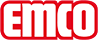 emco Bauemco MARSCHALL Original con inserto di feltro e spazzole in linea 522 SRBtipo522 SRBtrafficomolto frequenteprofilo portanteTelaio di supporto rinforzato realizzato in alluminio rigido con isolamento fonoassorbente sul lato inferioreColore del profilo di supportoStandard anodizzato naturale. Colori anodizzati con sovrapprezzo: EV3 oro, C33 bronzo medio, C35 nero oppure C31 acciaio inoxaltezza appr. (mm)22Superficie di calpestiostrisce di feltro di agugliato incassate, robuste e resistenti alle intemperie con spazzole in linea montate tra i profili.distanza profili standard ca. (mm)5 , distanziatore di gommasistemi di porte automatichePorte girevoli disponibili da 3 mm secondo DIN EN 16005colorigrigio chiaro n° 220antracite n° 200rosso n° 305marrone n° 485sabbia n° 430grigioneroreazione al fuocoReazione al fuoco Cfl-s1 dell’inserto secondo EN 13501 disponibile su richiesta (con sovrapprezzo).collegamentocon cavo di acciaio rivestito di plasticagaranzia4 anni di garanziaLe condizioni di garanzia sono disponibili all’indirizzo:Mucchio di materiale100% PP (polipropilene)Solidità del colore alla luce artificiale ISO 105-B02buono 6Solidità del colore allo sfregamento ISO 105 X12buono 4Solidità del colore all'acqua ISO 105 E01buono 5DimensioniLarghezza del tappeto:.........................mm (lunghezza asta)Profondità del tappeto:.........................mm (direzione di marcia)contattoFabrizio Sollima Country Manager Tel. 0039-3358304784 f.sollima@emco-italia.com www.emco-bau.com